Природоохранная акция 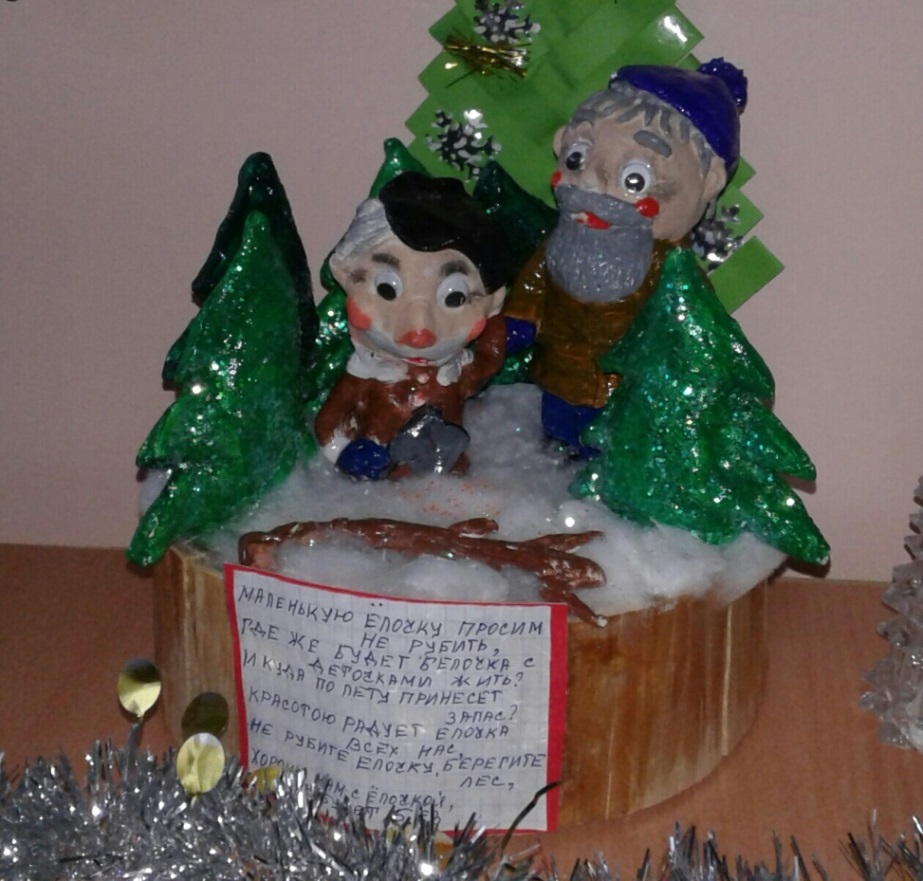 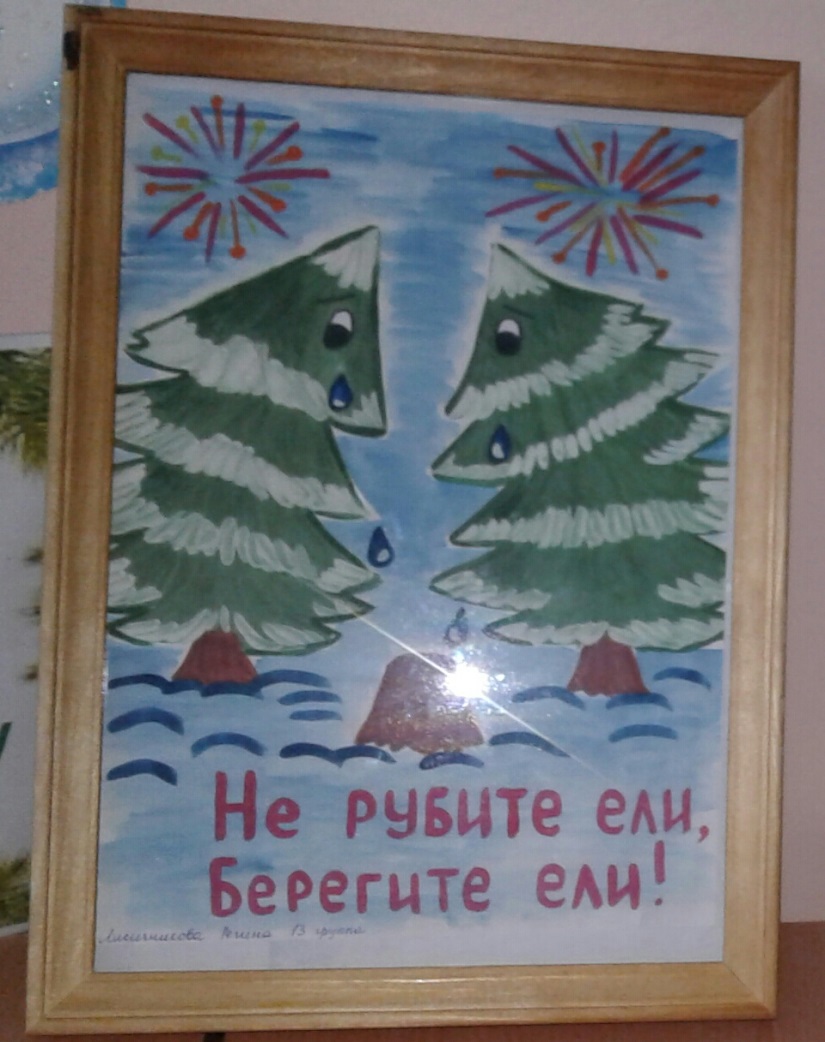 «Елочка, живи!» 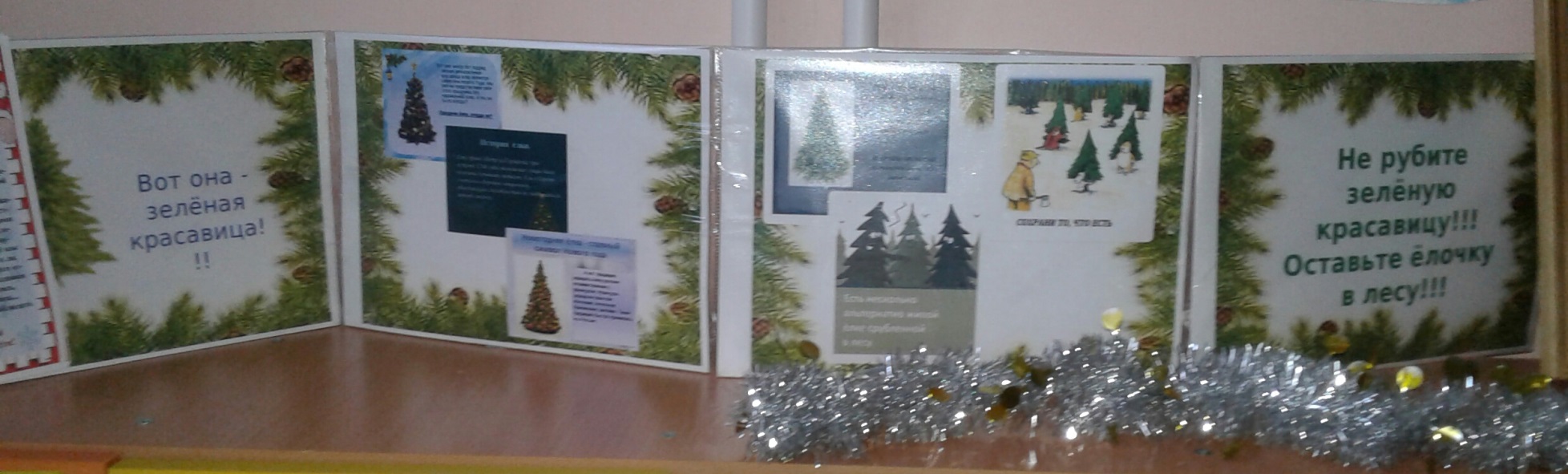 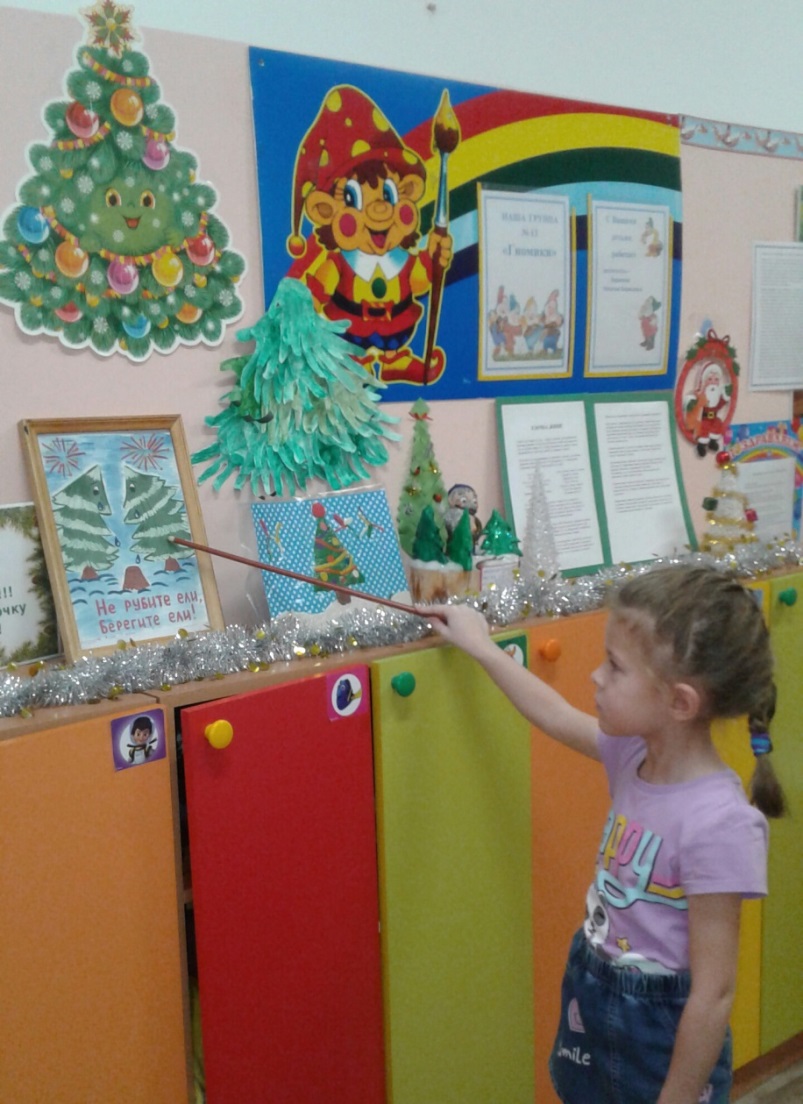 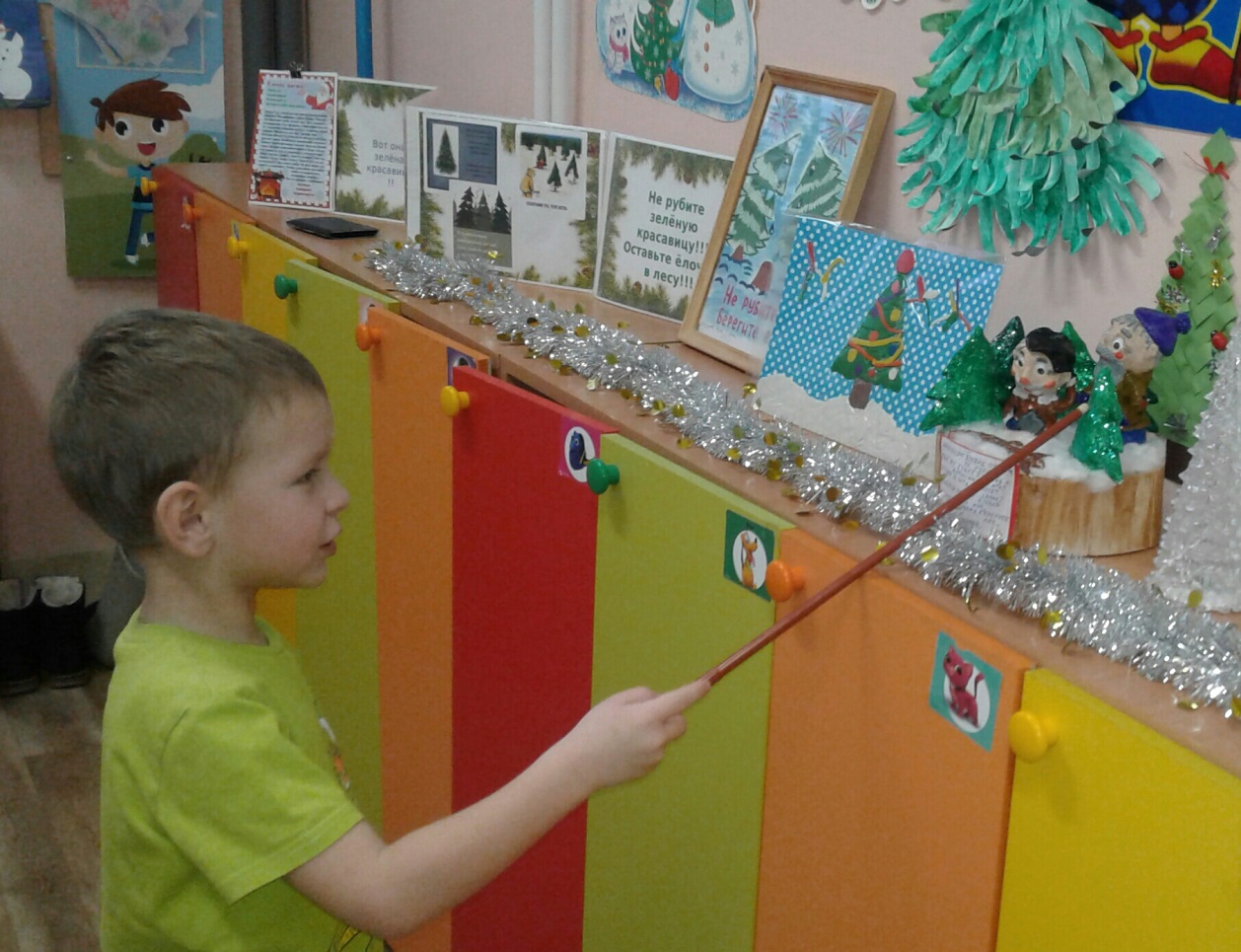 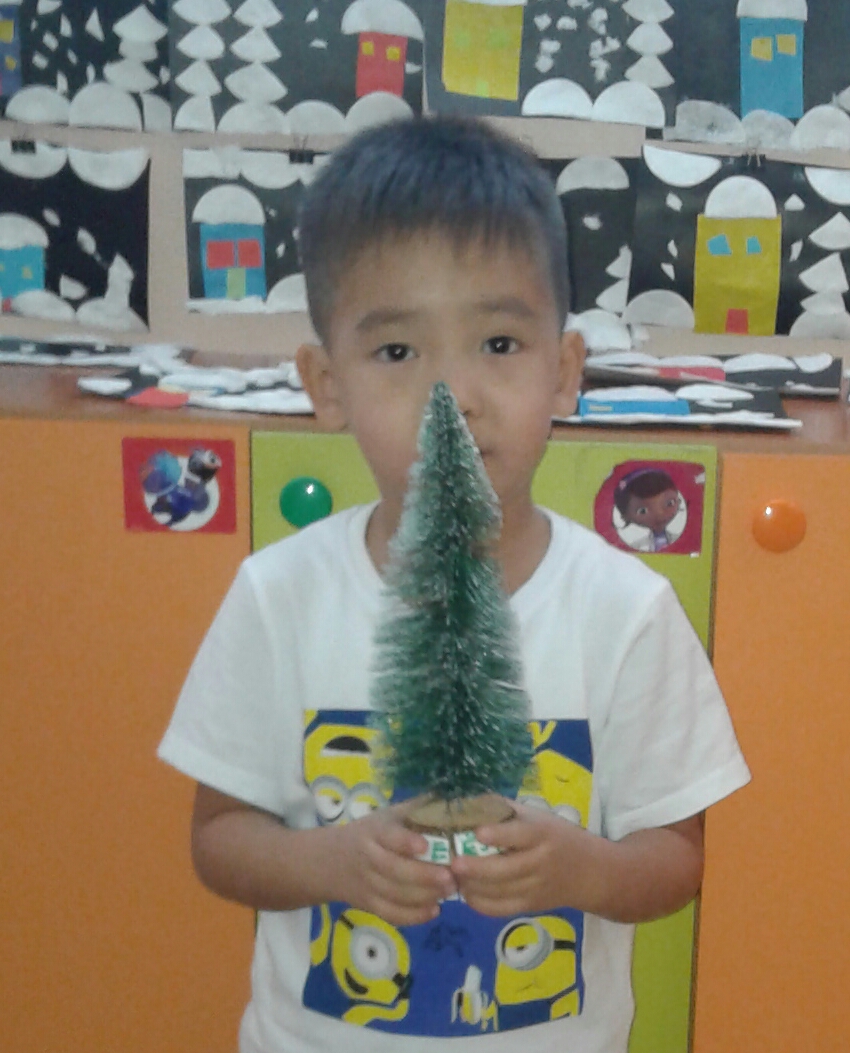 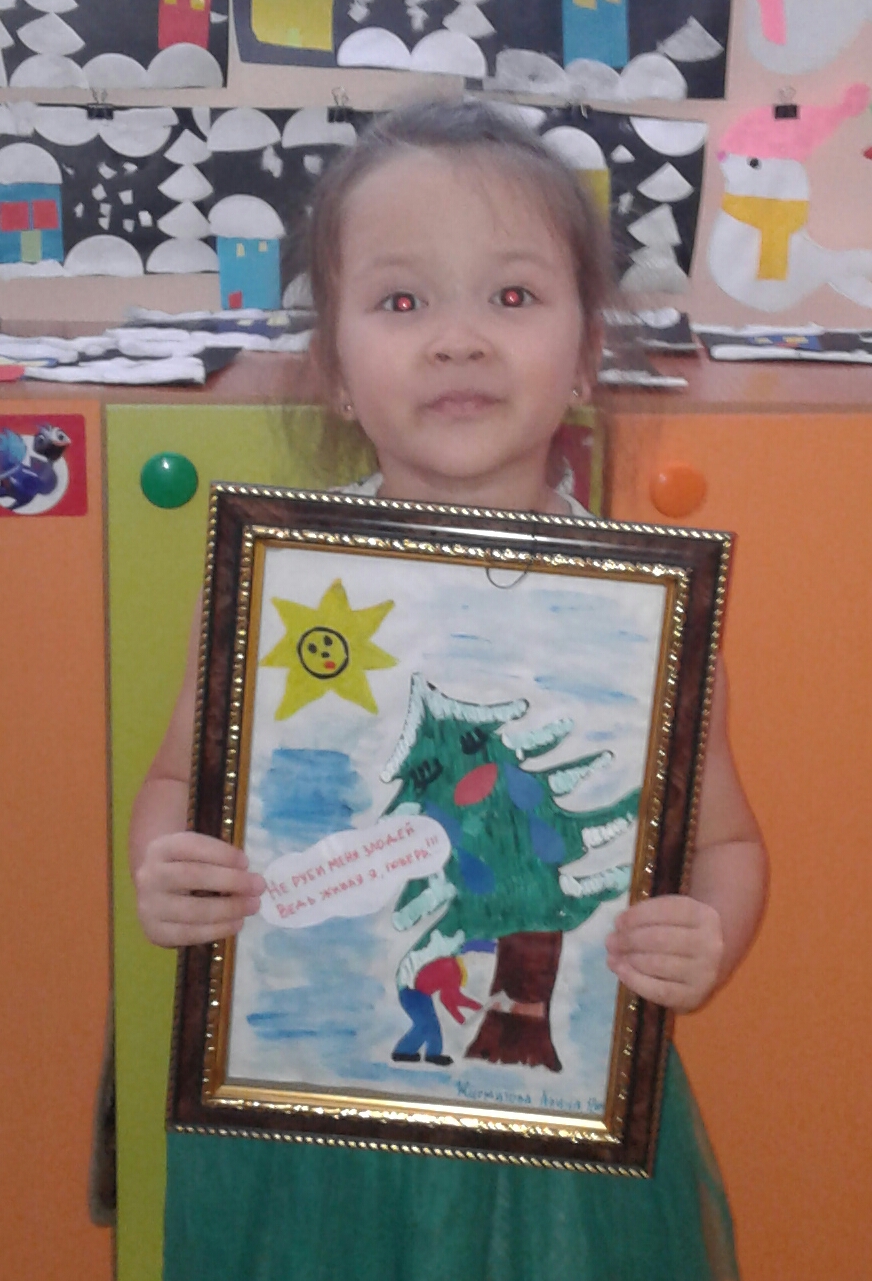 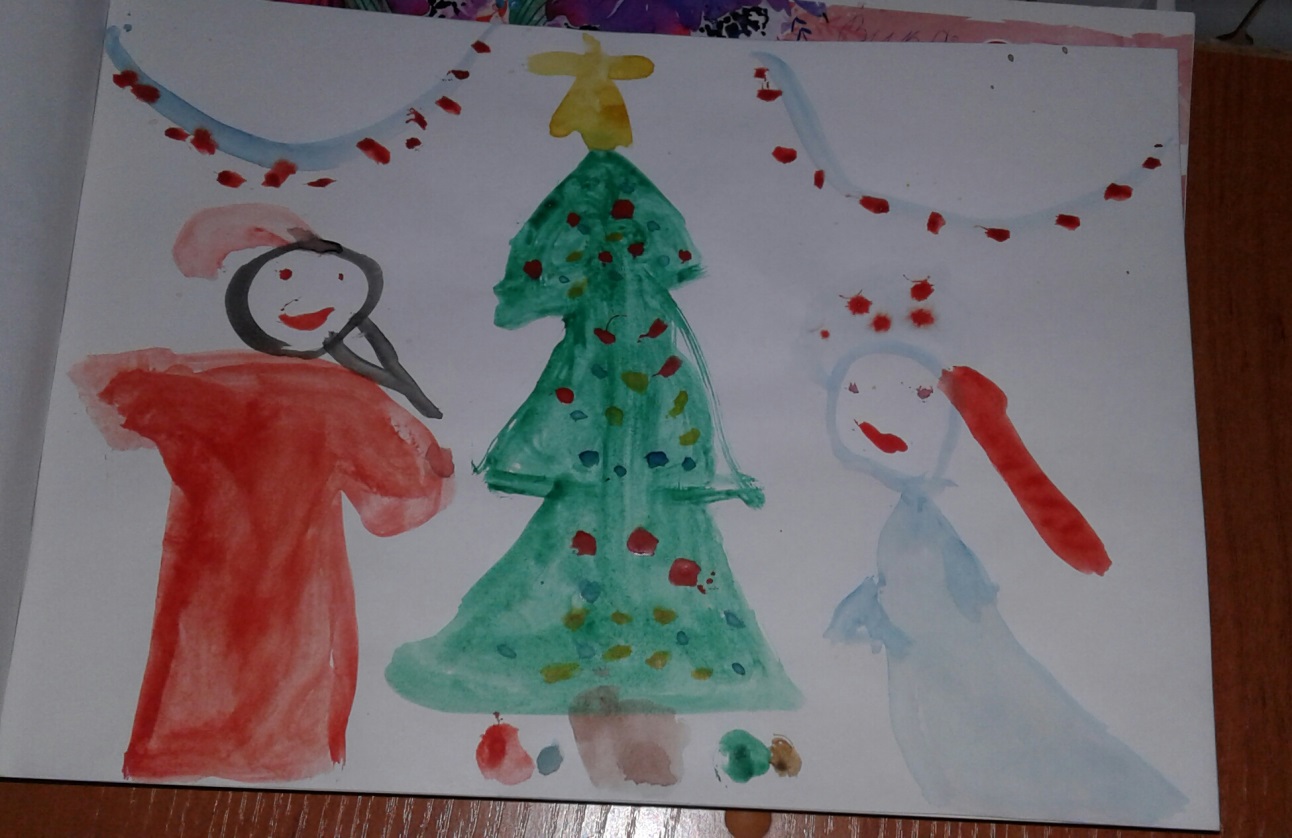 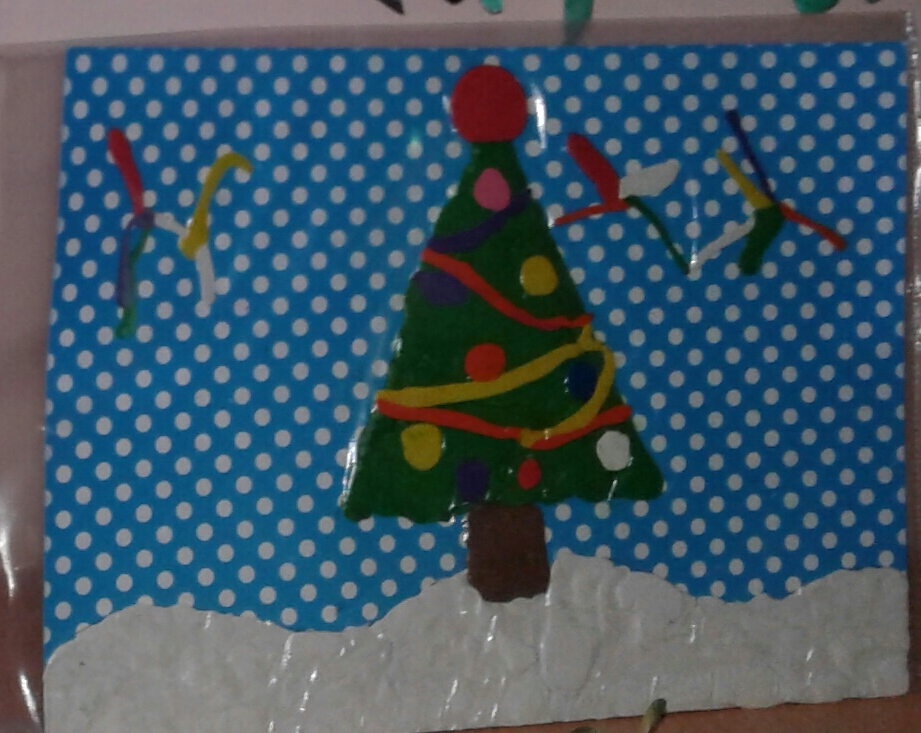 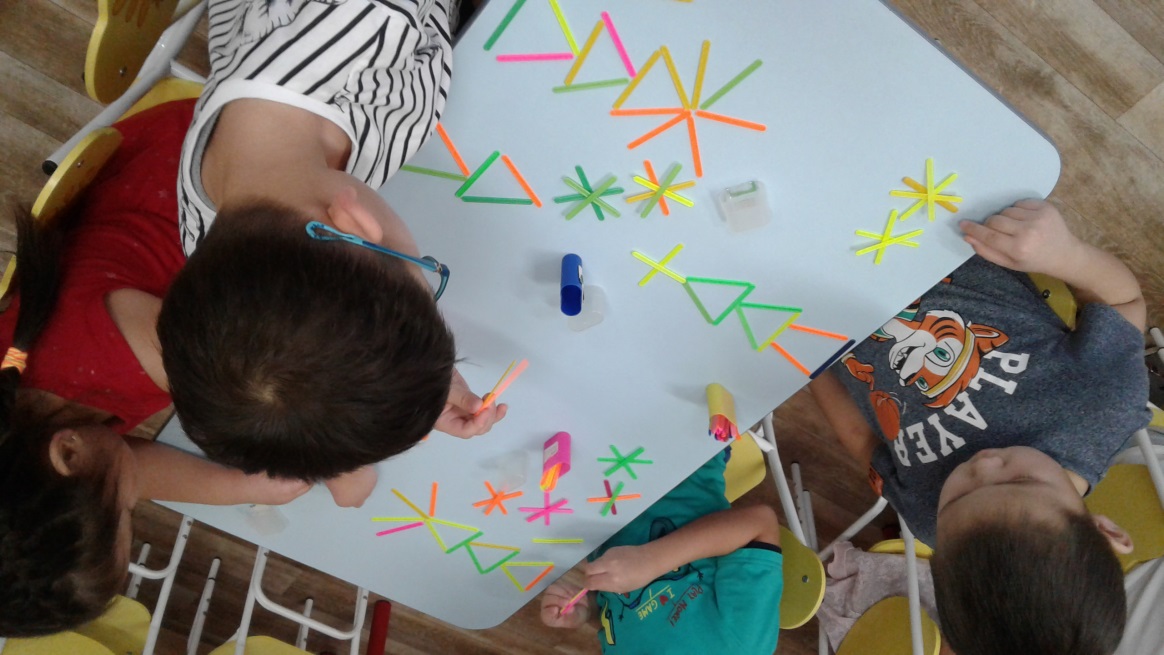 